7/28/22Honorable Susan L. Biro Chief, Administrative Law Judge (1900c)U.S. Environmental Protection Agency1200 Pennsylvania Avenue, NWWashington, DC 20460Re: In the Matter Professional Contract Sterilization, Inc.      Docket No. CAA-01-2022-0059Dear Judge Biro:Pursuant to 40 C.F.R. 22.21(a) of the Consolidated Rules of Practice, I am transmitting a copy of the Complaint and Notice of Opportunity for Hearing in the above captioned matter along with Respondent’s Answer and Request for Hearing.  Please assign an Administrative Law Judge to serve as Presiding Officer.Sincerely,Wanda I. Santiago Paralegal/Regional Hearing Clerkcc: Counsel for Respondent      Robert A. FasanellaRubin and Rudman, LLP53 State StreetBoston, MA 02109Counsel for Complainant:Michael WagnerEnforcement CounselOffice of Environmental Stewardship U.S. Environmental Protection Agency, Region 15 Post Office Square, Suite 100 (Mail Code OES 04-3)Boston, MA 02109-3912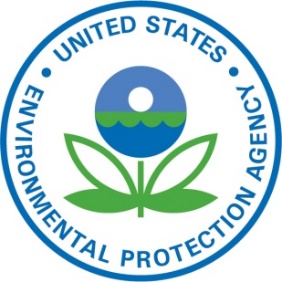 UNITED STATES ENVIRONMENTAL PROTECTION AGENCYRegion I – New England5 Post Office Square, Suite 100Boston, MA 02109-3912